РОССИЙСКАЯ ФЕДЕРАЦИЯ
АДМИНИСТРАЦИЯ ДУБРОВСКОГО РАЙОНАПОСТАНОВЛЕНИЕ15.012013г№3а п.ДубровкаОб утверждении стоимости гарантированных услуг по погребениюВ соответствии с Федеральным Законом от 12.01 Л 996г № 8-ФЗ «О погребении и похоронном деле», Постановлением Правительства РФ от 12.1020 Юг № 813 «О сроках индексации предельного размера стоимости услуг, предоставляемых согласно гарантированному перечню услуг по погребению, подлежащей возмещению специализированной службе по вопросам похоронного дела, а также предельного размера социального пособия на погребение»ПОСТАНОВЛЯЮ:Утвердить с 1 января 2013 года стоимость услуг, предоставляемых согласно гарантированному перечню услуг по погребению специализированной службе по вопросам похоронного дела на территории муниципального образования «Дубровский район» согласно приложению к постановлению.Ежегодно осуществлять индексацию предельного размера стоимости услуг, указанных в пункте 1 настоящего постановления, исходя из прогнозируемого уровня инфляции, установленного Федеральным Законом о федеральном бюджете на очередной финансовый год и плановый период в сроки, определяемые Правительством Российской Федерации.Считать утратившим силу постановление администрации Дубровского района от 24.02.2010г№ 104.Настоящее постановление разместить на официальном сайте администрации Дубровского района.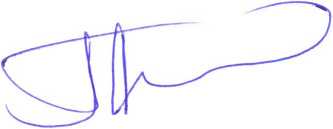 СТОИМОСТЬ УСЛУГ,ПРЕДОСТАВЛЯЕМЫХ СОГЛАСНО ГАРАНТИРОВАННОМУ ПЕРЕЧНЮ УСЛУГ ПО ПОГРЕБЕН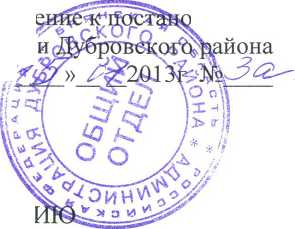 руб, (без НДС)№п/пНаименование услугСтоимость услуг по погребению, оказываемых на безвозмездной основе супругу, близким родственникам, иным родственникам, законному представителю или иному лицу, взявшему на себя обязанность осуществить погребение умершегоСтоимость услуг по погребению умерших, не имеющих супруга, близких родственников, иных родственников, законных представителей или иных лиц, взявших на себя обязанность осуществить погребение. А также умерших, личность которых не установлена органами внутренних дел в определенные законодательством РФ сроки1Оформление документов, необходимых для погребения89,6859,602Предоставление и доставка гроба и других принадлежностей, необходимых для погребения1447,991365,003Облачение тела-100,004Перевозка тела (останков) умершего на кладбище713,07660,005Погребение (рытье могилы и захоронение)2513,221815,40ИТОГО:4763,964000,00